Dětský domov  a  Školní jídelna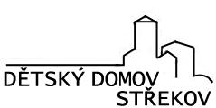 Ústí nad Labem, Truhlářova 16,  p. o.jejíž součástí je zařízení pro děti vyžadujícíokamžitou pomoc Střekováčektelefon: 475 531 771 fax: 475 530 088 e-mail: ddstrekov.red@volny.czaUJEP Ústí nad Labempořádajípod záštitou hejtmana Ústeckého kraje Oldřicha Bubeníčka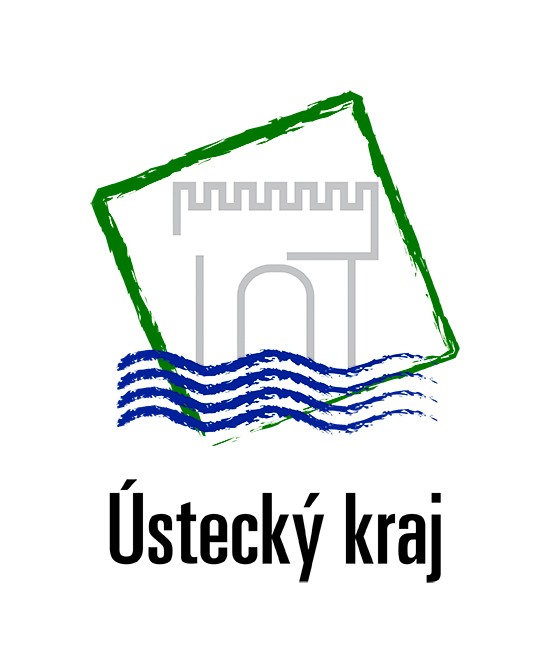 Kvalifikace: 11. 4. a 18. 4. 2015 od 9:00- 17:00prosím, vyberte si jeden termín,Finále neděle: 19. 4. 2015 od 9:00 – 17:00Sportovní hala UJEP Ústí nad Labem, České mládežeDružstva: 4 + 1, maximálně 10 účastníků.Ubytování možné přímo v DD.Jídlo a pitný režim zajištěn formou bufetu.Startovné 400,- Kč.Těšíme se na Vás!Přihlášky s počtem účastníků posílejte na mail: lenkamasatova@volny.cz,Telefon: 725 207 160, 724 156 583- volat v odpoledních hodinách.Pokud budete potřebovat ubytování, zajistíme po předchozí domluvě. Spacáky, karimatky s sebou.Přesné propozice budeme zasílat před turnaji.  Termín 18. 4. je určen především pro účastníky z daleka.